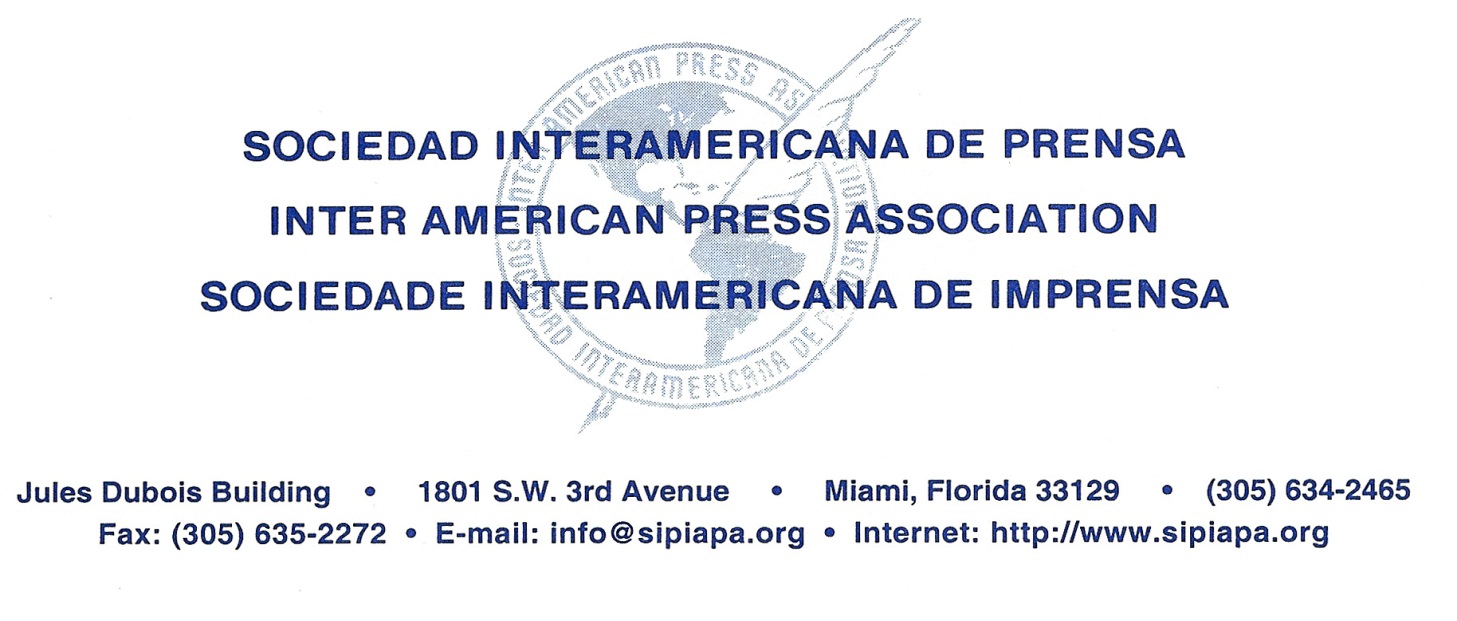 MIDYEAR MEETINGCASA SANTO DOMINGO HOTEL ANTIGUA, GUATEMALAMARCH 31 TO APRIL 3, 2017IAPA registrations:			Anexo 1 Room		Secretariat (translators and copiers):	Planta Alta 1 Room	Press Room:				Refectorio del Prior RoomPlenary Sessions:			Mayor Room	 IAPA Seminars:				Mayor Room		Committees:				Planta Alta 2, G. Monsanto TheaterBreakfasts:				Terrazas RestaurantLunches:					Plaza del AtrioThe Press Room open daily from 9 a.m. to 6 p.m.The Secretariat open daily from 8 a.m. to 5 p.m.Friday, March 318:00 a.m.			Registrations 				Anexo 1 Room	8:00 – 9:00 a.m.	Breakfast for participants staying at Casa Santo Domingo Hotel	Terrazas Restaurant9:00 – 10:30 a.m.	Seminar 1: Mobile information reaches its maturity: Stop tearing at it like a child
Speedier, better and everywhere. Reading it on different mobile screens and the power of social media is centered on people. For today’s readers two or three seconds in their downloads represents the difference between success and failure. Prepare yourself well, enlist your content in order to compete and sell yourself better in this new environment.   Panelists: David Ho, Hearst Newspaper, New York, N.Y., Aura Llanas, Marfeel, Barcelona, EspañaModerator: Fabricio Altamirano, El Diario de Hoy, San Salvador, El Salvador	Mayor Room10:45 a.m. – 12:15 p.m.	Seminar 2: Digital resources to sell more on paper
The print product is the key component of the brand and is very effective in connecting the advertiser with the consumers. But the use of both platforms in advertising campaigns enables reaching bigger audiences. The Grupo Opsa of Honduras has just launched a strategy of marketing in multimedia that can serve as a model for other media businesses in the region.      Panelist: Mike Blinder, The Blinder Group, Lutz, FloridaModerator: Jorge Canahuati, La Prensa, San Pedro Sula, Honduras	Mayor Room12:15 – 1:00 p.m.	Special presentation: Juan Francisco Muñoz, Corporate General Director of BantrabPresentation: The new IAPA abilities to enrich your content and offer added value to its members
The new AppSIP comes accompanied by two new services, training forums and permanent advice and news aggregators on most relevant current in the industry topics.
Panelists: José María León, Protecmedia, Madrid, SpainModerator: Ernesto Kraiselburd, El Día, La Plata, Argentina
Mayor Room  1:00 – 2:30 p.m.			Free time for lunch2:30 – 4:00 p.m.	Seminar 3: Visual “storytelling” as a market strategy
A total of 90% of the information that we send to our brain is visual and we process it thousands of times faster than text. The visual narrative, such as the use of images, videos, infographics, etc., is strengthening the brands of news media. Panelists: Laura Montoya, Bransforge, Salt Lake City, Utah; Néstor Altuve, Media Consultant, Panamá, Panamá	Moderator: Silvia Miró Quesada, El Comercio, Lima, Perú4:00 – 5:30 p.m.			Special presentation: Centro Americana Beer Co.	Seminar 4: The value of print media in times of 360
Are print news companies committing suicide? We run the risk of killing the milk cow. The constant change requires an interaction between the digital and the analogous, which keeps news companies alive in times of smaller profit margins. A view of the problem from the viewpoint of the media and of the paper producers. As a reference the book: “Experimentation and Error: The Digital Battles of the United States Newspapers Toward Inferiority.”     Panelist: Russ Lowder, White Birch Paper, Ciudad de Nueva York, Nueva York, EE.UU.; Iris Chyi, The University of Texas at Austin, Austin, Texas; Cristophe Kusel, Catalyst, Basking Ridge, New Jersey; Carlos de Córdoba, Resolute Forest Products, Miami, Forida	Moderator: Pedro Wahren, link for South America of Heinzel Group, Vienna, Austria				Mayor Room 6:30 p.m.	Welcoming reception
Official Opening Ceremony of the IAPA Midyear Meeting
Welcoming remarks by Rolando Archila, 
Report by IAPA President Matthew Sanders
Remarks by Antigua Mayoress Susana Asencio		Remarks by Guatemalan President Jimmy Morales	Plaza del AtrioSaturday, April 1Committee on Freedom of the Press and Information. The Committee receives country-by-country reports. (Sessions open to all participants)8:00 a.m.			Registrations 				Anexo 1 Room8:00 – 9:00 a.m.	Breakfast for participants staying at Casa Santo Domingo Hotel				Terrazas Restaurant9:00 - 1:00 p.m.	Meeting of IAPA Committee on Freedom of the Press and Information. Opening of Sessions by IAPA President Matt Sanders, Deseret Digital Media, Salt Lake City, UtahNaming of Committees	Country-by-country reports	Presentation by Committee on Freedom of the Press and Information Chairman Roberto Rock, La Silla Rota, Mexico City, Mexico  	Special presentation: Multi-Investments Corporation (CMI)	Panel Discussion on Cyber Security, SIPAlert and insurance for journalists
The program of protection of Latin America news media against DDoS attacks on the Web, carried out by Jigsaw-Google in cooperation with the IAPA is nearing its implementation phase. At the same time SIPAlert, the new app that offers a new level of protection for journalists of the hemisphere, makes its debut in Antigua, Guatemala. Panelist: Sebastián Sposito, Google, Mexico City, Mexico, David Aponte, El Universal, Ciudad de México, México y Daniel McCosh, TV Azteca, Ciudad de México, México; Hugh Brumfitt, Insurance for Journalists, EnglandModerator: Roberto Rock, La Silla Rota, Ciudad de México, México Mayor Room1:00 – 2:30 p.m.	Lunch 
Presentation: Freedom of expression as guarantee of democratic stability.
The Special Rapporteur for Freedom of Expression of the Inter-American Human Rights Commission (IACHR), Edison Lanza, considers freedom to be very fragile. Daily in each country there arise dangers, threats, challenges, actions and attitudes of governments or officials that seek to reduce it to their benefit. Thus, while in Venezuela very few independent media are left in Chile there is talk of the inhibitory effect that could result from having a legal action by the president against a magazine. Lessons for everyone.Introduced by:  Danilo Arbilla, Búsqueda, Montevideo, Uruguay	Plaza del Atrio2:30 – 5:30 p.m.	IAPA Committee on Freedom of the Press and Information 	Continuation of country-by-country reports Mayor Room	Press Freedom Panel Discussion: The new challenges that Donald Trump sets to the press 
The attitudes of the U.S. President towards the press is a mirror of those faced by the press with populist governments of the region.   Panelist: Katie Townsend, Reporters Committee for Freedom of the Press, Washington, D.C.; Héctor E. Schamis, articulista del diario El País de España y profesor del Centro de Estudios Latinoamericanos de la Universidad de Georgetown, Washington, D.C.; Emilio García Ruiz, executive editor of The Washington Post, Washington, D.CModerator: Roberto Rock, La Silla Rota, Ciudad de México, MéxicoMayor Room7:30 – 10:00 p.m.	Dinner & show	Mayor RoomSunday, April 2(Sessions open to all participants)8:00 a.m.			Registrations				Anexo 1 Room8:00 – 9:00 a.m.	Breakfast for participants staying at Casa Santo Domingo Hotel	Terrazas Restaurant9:00 – 9:45 a.m.	            		Special Ceremony Presentation of Chapultepec Grand Prize to Argentine jurist Gregorio Badeni, academic and professor of Constitutional Law
Introduced by: José Roberto Dutriz, La Prensa Gráfica, San Salvador, El Salvador; Matthew Sanders, Deseret Digital Media, Salt Lake City, Utah	Mayor Room9:45 a.m. – 10:30 a.m.	Civil society at the forefront of the fight against corruption	The Corruption Perceptions Index in the world is a constant reminder of how much remains to be done in Latin America in terms of transparency and trust in institutions. Only three nations of the region appear in the list of the 60 least corrupt countries.	Jurist José Ugaz, president of Transparency International, with presence in more than 100 countries, will address in this session the advances and frustrations in the fight for the eradication of corruption in the hemisphere.	Introduced by: Mario Alejandro Sandoval, Prensa Libre, Ciudad de Guatemala, Guatemala10:30 – 11:45 a.m.		Panel Discussion: Lights and shadows of the news media in Guatemala
The conduct of the press has been effective in the process of sharing the changes demanded by Guatemalans and in the nation’s democratic stability. But it is also immersed in a process of transformation and self-criticism. The media often openly show the wounds that divide the country and this could impede the ability of society to discern in a democratic manner. The Guatemalan experience is repeated in other countries of the hemisphere, including the United States, where the press has been wounded by political quarrels. 
Panelists: José Rubén Zamora, elPeriódico, Guatemala City; Ileana Alamilla, Press Freedom Committee of the Association of Journalists of Guatemala (APG); Felipe Valenzuela, Radioemisoras Unidas, Guatemala City; Mario Antonio Sandoval, Prensa Libre, Guatemala City; Mario Fuentes Destarac, Guatemalan Chamber of Journalism, Guatemala CityModerator: Claudia Gurisatti, RCN TV, Bogotá, Colombia
Mayor  Room11:45 – 12:30 p.m.	Presentation of the Commissioner Iván Velásquez Gómez
The International Anti-Impunity Commission in Guatemala (CICIG) Since the civil war era has grown as the main protagonist of deep political changes and its fight against corruption has no precedent in the United Nations and the international efforts in the strengthening of the state of law. Its peculiarity lies in the fact that for the first time an international organization has been empowered to carry out penal actions in national courts. The commission’s current mandate will end on September 3, 2017. Latin America is watching this process and its possible results very closely.
Interviewer: Gonzalo Marroquín, Crónica, Guatemala City.
Mayor Room12:45 – 2:00 p.m.	Panel Discussion: The state of the battle against corruption in Latin AmericaIn the face of the scandals in mega-companies such as Petrobras, PDVSA and Odebrecht, the Báez and Kirchner family case in Argentina, the Panama Papers, etc. the role of the press as safe-guarder of democratic transparency has acquired greater prominence. To the shameful corruption it has been possible to apply a brake despite the weakness of the institutions and, to a large degree, thanks to the independent press. What is needed is not to lose this impetus, that editors, publishers and journalists understand the significance of the moment and deepen their influence.
Panelists: Héctor E. Schamis, professor at the Latin American Studies Center of Georgetown University, Washington, D.C and article writer of the Spanish newspaper El País; Javier Darío Restrepo, journalist, Bogotá, Colombia; Fernando del Rincón, CNN in Spanish, Atlanta, GeorgiaModerator: Laura Puertas, Medcom, Panamá, PanamáSpecial presentation: Institute of Tourism of Guatemala (INGUAT)				Mayor Room2:30 p.m.	Lunch
Since its acquisition by Jeff Bezos of Amazon three and a half years ago The Washington Post has become submerged in a program of constant innovation in which the newsroom, management and technology work the multiple platforms jointly. The creation of digital products and tools goes alongside the creation of content. Recently The Columbia Journalism Review called it “the most innovative new company in the world.” What experiences can the rest of the media share?
Speaker: Emilio García Ruiz, executive editor of The Washington Post, Washington, D.CIntroduced by: Matthew Sanders, Deseret Digital Media, Salt Lake City, UtahPlaza del Atrio7:30 – 10:00 p.m.	Reception	International night	El Cerro of Santo DomingoMonday, April 3
(Sessions open to all participants)
8:00 a.m.			Registrations 				Anexo 1 Room 8:00 – 9:00 a.m.	Breakfast for participants staying at Casa Santo Domingo Hotel	Terrazas Restaurant9:00 – 10:30 a.m.	Report of the IAPA Committee on Freedom of the Press and Information Approval of country-by-country reports, conclusions and resolutions. Debate and discussion 	Mayor Room10:45 a.m. – 12:00 p.m.		Presentation: “Trust Project” the antidote to “Fake News”
El Universal of Mexico City is the only Latin American news media outlet invited to participate in the project of giving greater credibility to the content of newspapers and of being able to monetize it better. One of the objectives is to better position traditional media in search engines and that thus they may contribute to eradication of the epidemics of false, tendentious or commercial content.
Panelist: David Aponte, El Universal, Ciudad de México; Ernesto Kraiselburd, El Día, La Plata, Argentina.Moderator: Lourdes de Obaldía, La Prensa, Panamá, Panamá				Mayor Room12:00 – 12:30 p.m.	Reports of the Future Sites Committee and other mattersLourdes de Obaldía, La Prensa, Panamá, PanamáSalón Mayor1:00 – 2:30 p.m.			Closing lunchSpecial presentation: Manuel Sisniega, TIGO Director of Corporate Affairs, Guatemala				Plaza del Atrio	MEETINGS OF IAPA COMMITTEES(The meetings of Committees are reserved for their members)Friday, March 318:30 – 9:30 a.m.	Meeting of the Finance and Audit Committee	Chairman: Hugo Holmann, La Prensa, Managua, Nicaragua	 Planta Alta 2 Room 9:30 a.m. – 4:30 p.m.	Meeting of the Executive Committee and Advisory Council	Chairman: Jorge Canahuati, Grupo Opsa, San Pedro Sula, Honduras	Planta Alta 2 Room12:30 – 2:00 p.m.	Lunch – Executive Committee and Advisory Council	Celdas lower floor Room 5:00 p.m.	Meeting of the Committee on Freedom of the Press and Information and Impunity Committee 	Chairmen, Roberto Rock, La Silla Rota, Mexico City, Mexico; Juan Francisco Ealy Lanz Duret, El Universal, Mexico City, Mexico 	Planta Alta 2 Room5:00 p.m.	Meeting of the Awards Committee 	Chair: Marcela Noble Herrera, La Razón, Buenos Aires, Argentina	G. Monsanto TheaterSaturday, April 1 8:00 – 9:00 a.m.	Meeting of the Nominations Committee 	Chairman: Pierre Manigault, Evening Post Publishing Co. Charleston, South Carolina	Planta Alta 2 RoomSunday, April 28:00 a.m.	Meeting of the Chapultepec Committee	Chairman: José Roberto Dutriz, La Prensa Gráfica, San Salvador, El Salvador	Planta Alta 2 Room  9:00 – 11:00 a.m.	Meeting of the Strategic Development/Legal/MembershipChairs: María Elvira Domínguez, El País, Cali, Colombia; Gonzalo Zegarra, Semana Económica, Lima, Peru; Ed McCullough, Miami, Florida				G. Monsanto TheaterMonday, April 38:00 a.m.	Meeting of the Press Institute Board of Governors and Internet Committee
Chairmen: Fabricio Altamirano, El Diario de Hoy, San Salvador, El Salvador; Silvia Miró Quesada, El Comercio, Lima, Perú; Ernesto Kraiselburd, El Día, La Plata, Argentina	Planta Alta 2 RoomCompanion toursFriday, March 319:00 a.m. – 1:00 p.m.	Program for companionsA tour of unforgettable sites in Antigua, GuatemalaA four-hour tour of the sites of greatest interest in the old colonial city. It includes visits to the Cerro de la Cruz (Cruz Hill) from where you can view the whole city and the majestic scenery surrounding it; La Merced Church, opened in 1767 with its famous 82 feet in diameter Fish Fountain; the Santa Catalina Arch, one of the city’s emblematic monuments, and the Main Square with the Capitanes Generales Palace. Finally, we will wind up at the San Francisco Museum and Church, originally built in 1702.(Buses will leave hotel lobby at 9:00 a.m. and return at 1:00 p.m.)Saturday, April 19:00 a.m. – 1:00 p.m.	Program for companionsPurchases and craftworksA four-hour tour of craft centers that have made Antigua famous. We will start at the Jade Museum and Shop, a relevant cornerstone of the Mayan World, and then on to the Cotton House, a site where the naturalness and simplicity of the fabrics and the colors demonstrate to us the serene joy of the Guatemalan ancestral culture, and finally we will visit the Crafts Market with a full range of adornments and souvenirs.(Buses will leave hotel lobby at 9:00 a.m. and return at 1:00 p.m.)Sunday, April 29:00 a.m. – 1:00 p.m.	Program for companionsNature and cuisineFour hours long. The tour starts with a visit to the Macadamia Ranch just 10 minutes from Antigua, where you can have breakfast consisting of a macadamia pancake in an environment of great peace and tranquility. The second visit will be to the town of San Juan del Obispo, nine miles from Antigua, at the foot of the Agua Volcano. This site is famous for its chocolate, traditional wines and the very sweet fruit called níspero (loquat). The tour winds up with a class on typical Guatemalan cooking in La Reunion Golf Club in Antigua.(Buses will leave hotel lobby at 9:00 a.m. and return at 1:00 p.m.)